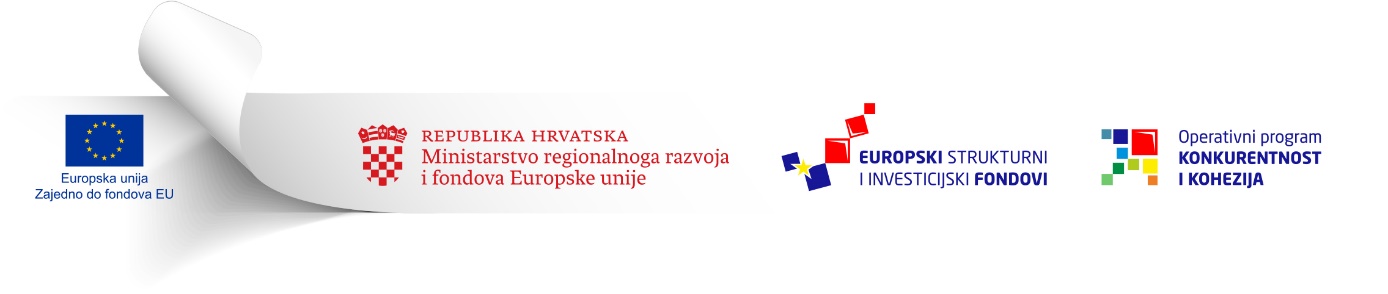 Ovaj Poziv se financira izEuropskog fonda za regionalni razvojPoziv na dostavu projektnih prijedlogaOgraničeni postupak dodjele bespovratnih sredstava u modalitetu trajnog PozivaRazvoj e-UslugaReferentna oznaka: KK.02.2.1.01OBRAZAC 5.SPORAZUM O PARTNERSTVUOvo je obrazac koji daje osnovne upute kako izraditi Sporazum o partnerstvu.Korisnik/Prijavitelj te Projektni partner mogu modificirati predloženi Obrazac no zadržavajući smisao odredbi navedenih u ovom Obrascu(NAZIV);(ADRESA), kojega zastupa (IME I PREZIME) (u nastavku: Korisnik/Prijavitelj)OIB korisnika/prijavitelja:i(NAZIV);(ADRESA), kojega zastupa (IME I PREZIME) (u nastavku: Partner)OIB partnera:sklapajuSPORAZUM O PARTNERSTVU U PROVEDBI PROJEKTA (NAZIV PROJEKTA)u okviru instrumenta(Poziv na dostavu projektnih prijedloga “Razvoj e-usluga“)  Članak 1.Uvodne odredbeStranke Sporazuma uvodno utvrđuju da su se prijavom projektnog prijedloga kandidirali za provedbu projekta (NAZIV PROJEKTA) (u nastavku: projekt), koji se provodi u okviru Poziva na dostavu projektnih prijava „Razvoj e-usluga” (u nastavku: Poziv na dostavu projektnih prijava), u kojemu Ministarstvo regionalnoga razvoja i fondova EU nastupa u ulozi Upravljačkog tijela (UT), a Središnja agencija za financiranje i ugovaranje  programa projekata Europske unije u ulozi Posredničkog tijela razine 2 (PT2). Projekt se provodi u okviru prioritetne osi 2 Korištenje informacijskih i komunikacijskih tehnologija u okviru Operativnog programa „Konkurentnost i kohezija“ 2014.-2020.; Stranke Sporazuma su se pri prijavi projektnog prijedloga dogovorili da će u slučaju odobrenja dodjele sredstava prijavitelj (NAZIV) nastupati kao Korisnik u ime cijelog partnerstva i u ime partnerstva preuzeti odgovornosti prema posredničkim tijelima;Stranke Sporazuma su prilikom sklapanja ovog Sporazuma razumjele da će u slučaju odobrenja dodjele sredstava, Projekt provoditi u skladu s odredbama Ugovora o dodjeli bespovratnih sredstava između posredničkih tijela i Korisnika/Prijavitelja, dok će odredbe ovog Sporazuma biti primjenjive isključivo ukoliko nisu u suprotnosti s odredbama Ugovora o dodjeli bespovratnih sredstva.  Članak 2.Predmet SporazumaPredmet ovog Sporazuma je provedba projekta (XY) u okviru Poziva na dostavu projektnih prijava. U sklopu Projekta, Prijavitelj se obvezuju na provedbu sljedećih aktivnosti:XXYY….U sklopu Projekta, Partner se obvezuju na provedbu sljedećih aktivnosti:XXYY….Članak 3.Trajanje sporazumaPostojeći Sporazum valjan je od dana potpisa svih stranaka te stupa na snagu najkasnije danom stupanja na snagu Ugovora o dodjelu bespovratnih sredstava između posredničkih tijela i Korisnika/Prijavitelja. Sporazum će važiti sve dok se Korisnik/Prijavitelj u potpunosti ne oslobodi svojih obveza prema posredničkom tijelu, uključujući i razdoblje dostupnosti dokumenata za financijske kontrole.Članak 4.Obveze Korisnika/PrijaviteljaKorisnik/Prijavitelj je odgovoran za cjelokupnu koordinaciju, upravljanje i provedbu projekta. Korisnik/Prijavitelj preuzima odgovornosti za cjelokupni projekt u odnosu na posredničko tijelo kako je utvrđeno u Ugovoru o dodjeli bespovratnih sredstava Korisnik/Prijavitelj se obvezuje da će:Nastupati u ime partnerstva i provoditi aktivnosti projekta u skladu sa sklopljenim Ugovorom o dodjeli bespovratnih sredstava, važećim propisima te prema odobrenom opisu i proračunu projekta u skladu s načelima učinkovitosti i ekonomičnosti, te da će na takvu izvedbu obvezati Partnere i vanjske izvođače;Osigurati financijska sredstva u iznosu od XX za financiranje troškova kako je navedeno u projektnoj prijavi; Postaviti projektnog voditelja koji ima operativnu odgovornost za provedbu cjelokupnog projekta te imenovati projektni tim; Alocirati ljudske, financijske i materijalne resurse kako je navedeno u projektnoj prijavi; Obavještavati projektnog partnera o napredovanju cjelokupnog Projekta, posebno u odnosu na njegove ciljeve kako su postavljeni Ugovorom o dodjeli bespovratnih sredstava; Na razini projekta osigurati provedbu odgovarajućih postupaka odabira vanjskih izvođača u skladu s važećim propisima javne nabave;Dodijeljena sredstva koristiti isključivo za provedbu projekta u skladu s Ugovorom o dodjeli bespovratnih sredstava;Voditi zaseban računovodstveni sustav ili odgovarajuću knjigovodstvenu evidenciju za provedbu projekta i na to obvezati sve Partnere;Čuvati sve dokaze o izvršenim plaćanjima i drugu dokumentaciju o projektu najmanje 5 godina  nakon završetka projekta;Pripremati i podnositi redovita financijska i narativna izvješća u zahtijevanom obliku i rokovima podnošenja te na zahtjev pripremati i dodatna izvješća;Sprječavati, otkrivati, evidentirati i otklanjati nepravilnosti na razini projekta;Osigurati revizijski trag i čuvanje svih dokumenata koji su potrebni za osiguravanje odgovarajućeg revizijskog traga;Osigurati mogućnost nadzora korištenja sredstava od strane Upravljačkog tijela (UT), Posredničkog tijela razine 2 (PT2), revizora i ostalih nadzornih tijela na razini Europske unije i Republike Hrvatske i postupati sukladno njihovim preporukama te o tome obavještavati PT2.Članak 5.Obveze partneraPartner je odgovoran za izvršavanje pojedinih projektnih aktivnosti i za postizanje neposrednih rezultata na način i u opsegu kako je to naznačeno u Ugovoru o dodjeli bespovratnih sredstava. Partner Sporazuma obvezuju se da će:Provoditi aktivnosti projekta u skladu sa sklopljenim Ugovorom o dodjeli bespovratnih sredstava, važećim propisima te prema odobrenom opisu i proračunu projekta u skladu s načelima učinkovitosti i ekonomičnosti, te da će na takvu izvedbu obvezati i vanjske izvođače;Osigurati financijska sredstva u iznosu od XX za financiranje troškova kako je navedeno u  projektnoj prijavi;Postaviti osobu za kontakt za provedbu dijelova Projekta u okviru njihovih odgovornosti te ovlastiti osobu za kontakt za predstavljanje projektnog partnera;Alocirati ljudske, financijske i materijalne resurse kako je navedeno u projektnoj prijavi; (ako je primjenjivo) u dijelu aktivnosti Partnera iz članka 2. ovog Sporazuma, osigurati provedbu odgovarajućih postupaka odabira vanjskih izvođača u skladu s važećim propisima javne nabave;Dodijeljena sredstva koristiti isključivo za provedbu projekta u skladu s Ugovorom o dodjeli bespovratnih sredstava;Voditi zaseban računovodstveni sustav ili odgovarajuću knjigovodstvenu evidenciju za provedbu projekta;Čuvati sve dokaze o izvršenim plaćanjima i drugu dokumentaciju o projektu najmanje 5 godina od završetka projekta;Korisniku/Prijavitelju pružiti podatke i dokumentaciju potrebnu za pripremu i podnošenje redovitih financijskih i narativnih izvješća u zahtijevanom obliku i rokovima podnošenja te na zahtjev pripremati podatke za izradu dodatnih izvješćaSprječavati, otkrivati, evidentirati i otklanjati nepravilnosti u provedbi projekta;Osigurati revizijski trag i čuvanje svih dokumenata koji su potrebni za osiguravanje odgovarajućeg revizijskog traga;Osigurati mogućnost nadzora korištenja sredstava od strane Upravljačkog tijela (UT), Posredničkog tijela razine (PT2), revizora i ostalih nadzornih tijela na razini Europske unije i Republike Hrvatske i postupati sukladno njihovim preporukama te o tome obavještavati PT2.Članak 6.Financijsko upravljanjeBespovratna sredstva definirana Ugovorom o dodjeli bespovratnih sredstava isplaćuju se na bankovni račun Korisnika/Prijavitelja koji je odgovoran za administrativno i financijsko upravljanje sredstvima, ta za raspodjelu sredstava projektnim partnerima u skladu s odobrenim proračunom i financijskim planom projekta. Korisnik/Prijavitelj će sredstva za provedbu projektnih aktivnosti u nadležnosti partnera, doznačavati Partneru u skladu s odredbama Ugovora o dodjeli bespovratnih sredstava.Financijsko upravljanje projektom provodi se u skladu s Ugovorom o dodjeli bespovratnih sredstava.Članak 7.Informiranje javnosti i vidljivostKorisnik/Prijavitelj i Partneri dužni su provoditi mjere vidljivosti i informiranja javnosti u skladu s Ugovorom o dodjeli bespovratnih sredstava, a u cilju promidžbe projekta prema ciljnim skupinama, općoj javnosti i medijima te izvještavati o provedenim mjerama. Članak 8.Zaštita podatakaKorisnik/Prijavitelj i Partneri obvezuju se na zaštitu osobnih podataka u skladu u odredbama Ugovora o dodjeli bespovratnih sredstava.(ako je primjenjivo) Sljedeće vrste informacija/dokumenti smatraju se povjerljivima u okviru ovog partnerstva: XX  Članak 9.Korištenje materijalnog i intelektualnog vlasništvaVlasništvo nad materijalnim i nematerijalnim dobrima unutar Projekta definira se u skladu s Ugovorom o dodjeli bespovratnih sredstava.Članak 10.Prihvaćanje obvezaPotpisom Sporazuma stranke Sporazuma potvrđuju da su upoznate s obvezama koje za Projekt proizlaze iz Ugovora o dodjeli bespovratnih sredstava i da navedene obveze prihvaćaju.Članak 11.Neispunjavanje ugovornih obvezaSmatra se da Partner ne ispunjava svoje obveze ako ne izvršava zadaće definirane prijavljenim projektnim prijedlogom, odnosno Sporazumom o partnerstvu, ako se u dva navrata u roku ne odazove na poziv Korisnik/Prijavitelj za slanjem određene dokumentacije, a najduže u roku od 30 dana ne pošalje traženu dokumentaciju. U slučaju neispunjavanja ugovornih obveza Korisnik/Prijavitelj je o tome dužan obavijestiti ostale partnere. Korisnik/Prijavitelj u dogovoru s partnerima provodi odgovarajuće mjere za otklanjanje uzroka za neispunjavanje ugovornih obveza.Članak 12.Odustajanje od provedbe projektaAko Partner prijevremeno odstupi od provedbe projektnog prijedloga definiranog ovim  Sporazumom, gubi pravo daljnjeg financiranja aktivnosti, osim onih prihvatljivih troškova koji su vezani za već provedene aktivnosti projekta. Članak 13.Izmjene SporazumaAko Partner ustanovi da neće moći ispuniti ugovorne obveze i da će doći do financijske, sadržajne ili vremenske izmjene projekta, mora najkasnije u roku od 10 dana od nastanka razloga za izmjenu poslati Korisniku/Prijavitelju pisano obrazloženje. Korisnik/Prijavitelj može predložiti Posredničkom tijelu 2 i druge izmjene koje su ključne za postizanje ciljeva i rezultata projekta, uključujući eventualnu izmjenu partnerstva.Članak 14.Rješavanje sporovaStranke Sporazuma se obvezuju da će eventualne sporove i nesporazume koji bi nastali u svezi provedbe projekta i ovog Sporazuma rješavati sporazumno.Ako sporazum nije moguć nadležan je sud XY.Članak 18.Završne odredbeSporazum stupa na snagu s danom potpisa zadnjeg potpisnika i vrijedi najkasnije do zatvaranja projekta (5 godina nakon završetka projekta) Sporazum je sastavljen u X istovjetnih primjeraka od kojih svakom od Partnera pripada po jedan primjerak, kao i PT2.U slučaju razlika između Ugovora o dodjeli bespovratnih sredstava i ovog Sporazuma o partnerstvu u provedbi projekta prevladava Ugovor o dodjeli bespovratnih sredstava.Za Korisnika/Prijavitelja:Ime i prezime:Funkcija:Potpis:Mjesto i datum:Za Partnera:Ime i prezime:Funkcija:Potpis:Mjesto i datum: